2022-2023 EĞİTİM VE ÖĞRETİM YILI TÜRKÇECİ.NET ORTAOKULU 5.SINIFLAR TÜRKÇE DERSİ 1. DÖNEM 2. SINAVI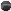 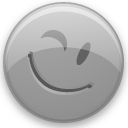 ( İlk dört soruyu parçaya göre cevaplayınız.)1) Parçaya göre konuşmada başarılı olmak için aşağıdakilerden hangisi yapılmaz?
A) İçtenlikli olmalıyız. 
B) Ses tonumuza özen göstermeliyiz.
C) Kullandığımız kelimelere dikkat etmeliyiz.
D) Hep biz konuşmalıyız.2. Konuşmayla ilgili kusurlarımızı gidermek için ne yapmalıyız?
A) Bıkıp usanmadan çalışmalıyız.
B) Olmuyorsa konuşmayı bırakmalıyız.
C) Kırıcı şekilde konuşmaya çalışmalıyız.
D) Az konuşmalıyız.3. Parçaya göre başarılı bir konuşmada aşağıdakilerden hangisi vardır?
A) Kırıcılık	               B) Düşünce alışverişiC) Kendini övme	D) Bağnazlık4. Parçaya göre konuşmadaki tutumumuzu nasıl göstermeyi bilmeliyiz?
A) Kendimizi överek ve hor görerek
B) Şiir okuyarak
C) Bağnazlığa, kırıcılığa ve kendimizi övmeye vardırmadan
D)  Öfkeli bir şekilde hiddetlenerek5. Aşağıdaki alti çizili sözcüklerden hangisi yapım eki almıştır? A) Uzun uzun bana baktı.		B) Elini açtı ve Allah’a dua etti.C) Hayatı boyunca hep sadık kaldı.		D) Kapının arkasında askılık var.6.Aşağıdaki kelimelerden hangi ikisi zıt anlamlıdır? A)  yıl - sene                              B)  kelime – sözcük C)  küçük - büyük                     D)  süt - yoğurt7.“Ablam, bir gün bu delikte bir farenin yaşadığını fark etti.”Bu cümlede aşağıdaki sorulardan hangisinincevabı yoktur? A) Ne zaman              B) KimC) Nerede                   D) Nasıl8. Aşağıdakilerin hangisinde kişisel bir düşünce (öznel)söz konusudur? A) Çocukların bisiklet bindiği yeri  otopark yapmışlar.B) Dedem dün bana heyecanlı bir hikâye anlattı.C) Yağmurla gelen fırtına evlerin çatılarını uçurdu.D) Öğretmenim, ilk uçaklar yapılırken kuşların örnek alındığını söyledi.9. Aşağıdaki cümlelerin hangisinde büyük harflerin yazımıyla ilgili yanlışlık yapılmıştır?A) Vedat bey de katılacak mı toplantıya?B) Akşam Kız Kulesi’nin karşısında buluştuk.C) Çanakkale Boğazı iki denizi birbirine bağlar.D) Kemal abi bize keman çalmayı öğretti.10. “İki dinle, bir söyle.” atasözünün anlamı aşağıdaki seçeneklerin hangisinde verilmiştir? A) Çok fazla konuşmak doğru değildir.B) Uzun uzun konuşarak insanların dinlemelerini sağlamak gerekir. C) Konuşmasını bilmeyen dinlemesini de bilmez.D) Hiç konuşmadan hep dinlemek gerekir11. Aşağıdakilerin hangisinde bulunan sözcüklerin tümü soyut anlamlıdır? A) Beyin, Sağlık, Elektrik, NemB) Ateş, Yıldırım, Irmak, BuharC) Hüzün, Ümit, Korku, SevinçD) Hava, Bulut, Güneş, Ses12. Aşağıdaki cümlelerin hangisinde beğenme söz konusudur? A) Otobüsten iner inmez beni karşısında görünce şaşırdı. B) Beni merak edeceğini bildiğim için annemi aradım. C) Öğretmenimiz bizi her gün sevgiyle karşılar. D) Arkadaşımın yeni aldığı kalem çok güzeldi.13.Aşağıdaki tümcelerin hangisinde sebep-sonuç ilişkisi yoktur? A) Dün baraja balık tutmaya gittik.                B)  Aramadığı için ona söylemedim.C) Yalan söylediği için ona inanmıyorum.         D) Uyumadığı için gözleri kızarmış.14.Okumayı alışkanlık haline getirmek bugünkü okulun ve eğitimin başlıca amacıdır. Bütün eğitim ve öğretim kurumları, çeşitli araçlarla bu amacın gerçekleştirilmesine çalışmaktadırlar. Çünkü bu, sadece bireylerin gelişmesi için değil toplumların da gelişmesi için önemlidir.
Paragrafın konusu aşağıdakilerden hangisidir?
A) Eğitim öğretim durumu
B) Çalışmanın faydaları
C) Okuma alışkanlığı
D) Kalkınmanın yolları15. Aşağıdakilerin hangisinde “abartma” vardır? A) Her gün iki saat kitap okurdu.B) Çıkan fırtına sonucu birçok evin çatısı uçtu.C) Yazdığı bir kitapla bütün dünyayı etkiledi.D) Kartal, ağacın tepesinde uzun süre dönüp durdu.16. Aşağıdaki cümlelerin hangisinde altı çizili sözcük gerçek anlamda kullanılmıştır?A- Köyümüz kasabaya çok uzak.B- Bu davranışınla hepimizin gözünden düştün.C- Araba acı bir frenle durabildi.D- Otobüse binmezsek biletler yanar.17. Aşağıdakilerden hangisi yapım eki almamıştır?A) Silgi	B) Kedim	C) Yolluk	D) Dertli18. Aşağıdaki cümlelerin hangisinde bir deyim kullanılmıştır? A) Mine bugün okulda yaşadıklarını anlattı.B) Sözlerinden çok heyecanlandığı belliydi.C) Bu hareketi ile öğretmenin gözüne girdi.D) Yediği abur cuburlar onu zehirledi.19.Aşağıdakilerin hangisinde kişileştirme yapılmıştır? A) Ben bu konuyu iyi anlamadım.       B) Şen bir kahkaha attı küçük serçe.       C) Ormanın ortasında bir şelale vardı.           D) Birden yerinden kalkıp koşmaya başladı.20. Ahmet'in karnı acıkmıştı. Bahçelerindeki elma ağacından bir tane elma kopardı ……………..kopardığı elma çürüktü.Bu parçadaki boşluğa, düşüncenin akışına göre aşağıdakilerden hangisi getirilmelidir? A) bu nedenle        B) bundan dolayıC) çünkü                 D) ancak                                                                                                                        Sınav Bitti. Geçmiş Olsun AD - SOYAD:SINIF:NUMARA:NOT:BAŞARILI KONUŞMANIN YOLLARIEğer konuşmada başarılı olmak isterseniz her şeyden önce içtenlikli olun. Konuşmanızda karşınızdakinin isteklerine de yer verin. Hep siz konuşmayın. Kullandığınız kelimelere ve sesinize özen gösterin. Hem başkalarının konuşmalarını hem de kendi konuşmalarınızı inceleyin. Saptayacağınız kusurları gidermek için bıkıp usanmadan çalışın. Söylendiği gibi ağzı lâf yapıyor olmak, konuşma sanatında usta sayılmaya yetmez. Vaktiyle bir anne kızından şöyle söz etmişti: "Kızım mı? O sadece söyler, hiçbir zaman konuşmaz."Unutmayın, konuşma duygu ve düşünce alışverişinde bulunmaktır yoksa herkesin kendi düşüncelerinde, kendi görüşlerinde direnmesi değil.Konuşmadaki tutumumuzu bağnazlığa, kırıcılığa ve kendimizi övmeye vardırmadan göstermeyi bilmeliyiz.                       (T. Weaver - Güzel Konuşma Yolları)